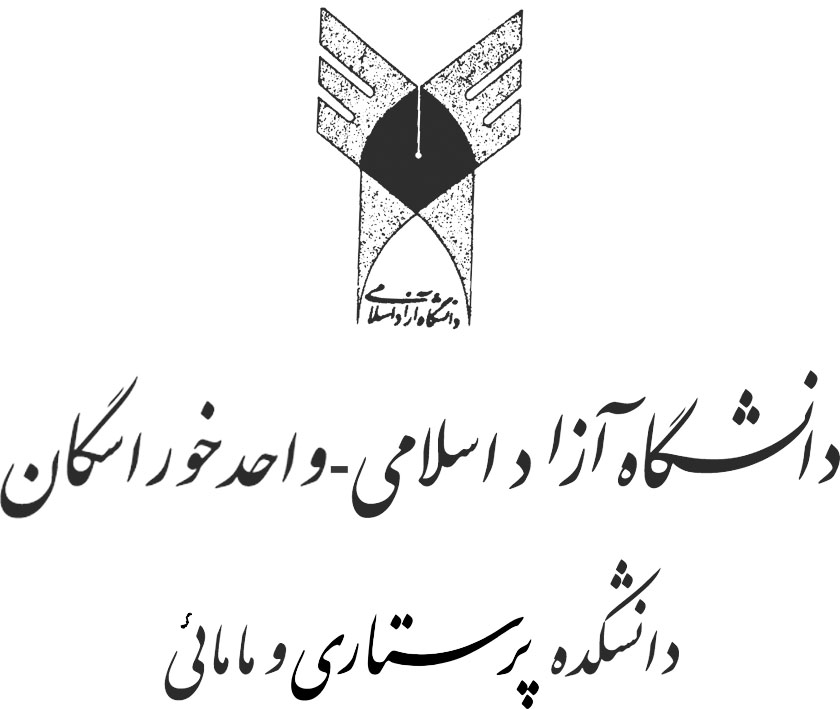 طرح  درسنام واحد: بخش ICUنيمسال                                دانشجویان کارشناسی ترم 8 پرستاری تعداد دانشجویان:5 الی 7 نفر              واحد عملی: یک واحد         	ساعات تشكيل كلاس: ساعت 7 صبح الی 13مدرس: آسیه دهقانی                         آدرس الكترونيكي استاد: adehghani1364@gmail.com   --------------------------------------------------------------------------------------هدف کلی: آشنایی با کاربرد مراقبتهای پرستاری در بخش ICU اهداف رفتاري:انتظار می رود که دانشجویان پس از پایان دوره بتوانند:آناتومی و فیزیولوژی سیستم تنفس را شرح دهند.سطح هوشیاری بیمار را با استفاده از مقیاس کمای گلاسگو (GCS) اندازه گیری کنند. سایز و واکنش مردمک به نور را در بیمار تعیین و ثبت نمایند.بر اساس نتایج بررسی گازهای خون شریانی (ABG)، اختلالات اسید و باز بیمار را تعیین نمایند.با توجه به وضعیت بیمار، روش مناسب اکسیژن تراپی را برای بیمار اجرا نمایند.عوارض اکسیژن تراپی را در بیمار بررسی نمایند.پنج نوع از مدهای تهویه مکانیکی را نام ببرند.دو نوع از مدهای تهویه مکانیکی را با هم مقایسه نمایند.دلایل اجرای نوع مدهای تهویه مکانیکی، متناسب با هر بیمار را توضیح دهند.پارامترهای دستگاه ونتیلاتور را براساس شرایط فیزیولوژیک بیمار و نتایج گازهای خون شریانی تنظیم کنند.عوارض دستگاه تهویه مکانیکی را در بیمار بررسی نمایند.معیارهای جداسازی بیمار از دستگاه ونتیلاتور را توضیح دهند.مراحل جداسازی بیمار از دستگاه ونتیلاتور را توضیح دهند.مراحل خروج لوله تراشه را به ترتیب شرح دهند.حداقل یک نمونه خروج لوله تراشه، متناسب با شرایط بیمار انجام دهند.علت آلارمهای دستگاه ونتیلاتور را تشخیص داده و آن را رفع کنند.برای بیمار لوله بینی یا دهانی-معدهای قرار دهند.گاواژ بیمار را به روش صحیح و بعد از چک محل لوله بینی-معده و نیز لاواژ اجرا نماید.ساکشن بیمار را به روش استاندارد و با رعایت نکات استریل انجام دهند.نمونهگیری خون شریانی را با رعایت نکات استاندارد، انجام دهند.پنج مورد تشخیصهای پرستاری برای بیمار دارای لوله تراشه بنویسند.براساس تشخیص های پرستاری نوشته شده، اقدامات لازم را برنامه ریزی و اجرا نمایند.مراقبتهای پرستاری مربوط به لوله تراشه بیمار؛ اعم از تعویض بند لوله تراشه، مراقبتهای مربوط به کاف لوله تراشه و غیره را به طرز صحیح انجام دهند.مراقبتهای پرستاری مربوط به اتصالات بیمار؛ مانند کاتتر ورید مرکزی، چست تیوپ، سوند فولی، لوله بینی-معده را بر طبق اصول استاندارد اجرا نمایند. انتظارات از دانشجو:خاموش نمودن تلفن همراه موقع کارورزیحضور در شیفت طبق برنامه تعیین شده و خودداری از تأخیر در کارورزی استفاده از یونیفرم طبق مقررات (مقنعه بلند، روپوش سفید و بلند، شلوار مشکی و کفش طبی سفید)کوتاه نگه داشتن ناخن و عدم استفاده از زیورآلاترعایت شئونات حرفهای در برخورد با بیماران، همراهان، همکاران، کادر آموزشی-درمانیارائه به موقع تکالیف درخواست شدهتكاليف: ارائه کنفرانسارائه یک گزارش پرستاری از بیمار متصل به دستگاه ونتیلاتورشرکت در آزمون شفاهی پایان دورهارائه یک مورد فرایند پرستاریروش تدريس : سخنرانی، بحث گروهی و پرسش و پاسخ، گزارش موردیروش و زمان ارزشيابي: منابع:ذاکری مقدم م، علی اصغرپور م. 1395. مراقبتهای پرستاری ویژه در بخش های CCU, ICU و دیالیز. چاپ 7. تهران: انتشارات اندیشه رفیع، 398 صفحه.عسگری م، سلیمانی م. 1396. مراقبت پرستاری ویژه در بخش های CCU, ICU و دیالیز. چاپ 28. تهران: نشر و تبلیغ بشری، 628 صفحه.فرضی ص، فرضی ص، یزدان نیک ا. 1394. واکاوی گازهای خون شریانی. چاپ اول. اصفهان: دانشگاه علوم پزشکی و خدمات بهداشتی درمانی استان اصفهان، 102 صفحه.مارینو پ ل. 1394. کتاب کامل ICU . ترجمه سامی پ، چاپ پنجم، تهران: نشر و تبلیغ بشری، 440 صفحه.نیک روان مفرد م، شیری ح. 1395. مراقبت های ویژه در ICU . چاپ 11. تهران: انتشارات نور دانش، 281 صفحه.Amitai A, Mosenifar z. 2017. Ventilator Management. Available from: http://emedicine.medscape com/article/810126-overview. [Updated: Oct 17, 2017].Lambert M L, Palomar M, Agodi A, Hiesmayr M, Lepape A, Ingenbleek A, Herrejon E, Blot S,  Frank U. 2013. Prevention of ventilator-associated pneumonia in  intensive care units: an international online survey. Journal of Antimicrobial Resistance and Infection Control, 2: 1- 9.Sanabria A, Gómez X, Vega V, Domínguez LC, Osorio C. 2013. Prediction of prolonged mechanical ventilation for intensive care unit patients: A cohort  study. Journal of  Colombia Médica, 3(44): 184- 188.Shodhan Kamat S(Shaila). 2015. Practical Applications Of Mechanical Ventilation. New Delhi: Jaypee Brotherrs Medical Publishers ( p) Ltd, 558 p.روشنمرهتاریخحضور به موقع و عدم غیبت در کارورزی1در طول کارورزیظاهر مناسب دانشجو1در طول کارورزیرفتار مناسب دانشجو با بیمار و پرسنل بخش5/0در طول کارورزیشرکت فعالانه در مباحث درسی5/0هنگام ارائه کنفرانسهامهارت بالینی و انجام پروسیجرها به روش صحیح10در طول کارورزیارائه کنفرانس5/1در زمان تعیین شدهارائه یک گزارش پرستاری از یک بیمار متصل به دستگاه ونتیلاتور    5/1در زمان تعیین شدهآزمون پایان دوره5/2روز آخر کارورزیارائه یک مورد فرایند پرستاری5/1روز آخر کارورزی